Study the following words for spelling test.Test is due on Wednesday 5/22/19First, write the word three times. Read it aloud each time you write it. Then color the picture. 1.________________    لَيْلٌ         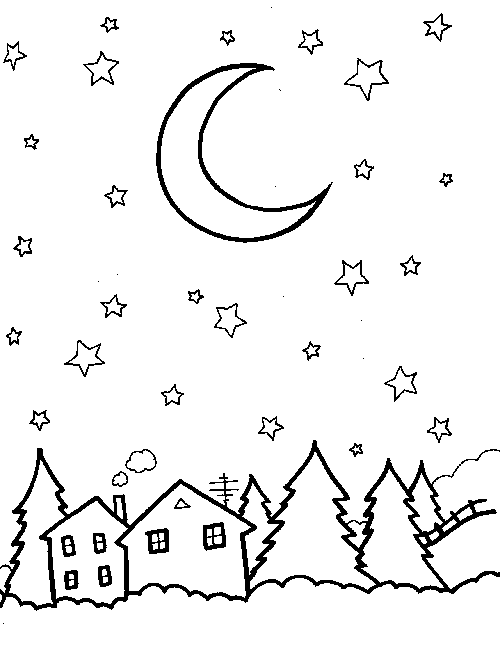 _____________ . 3    _____________  .2                                                                                                                                   1._________________  مَلِكَةٌ                                                                                          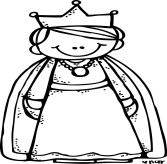 _____________ . 3    _____________  .2                                                     1._________________ مَلِكٌ                          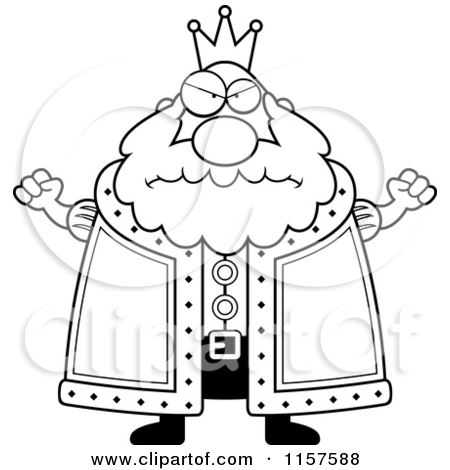 _____________ . 3    _____________  .2Break down: 	                             ___-___-___           	  لَيْلٌ                      مَلِكٌ ___-___-___ 	     ___-___-___-___       	مَلِكَةٌWhat is the meaning of the following words in Arabic?  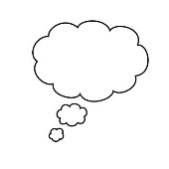 Write the words in Arabic and draw pictures.queen _________________________ king_______________________night_____________________The pictureThe meaning The wordkingمَلِكٌ 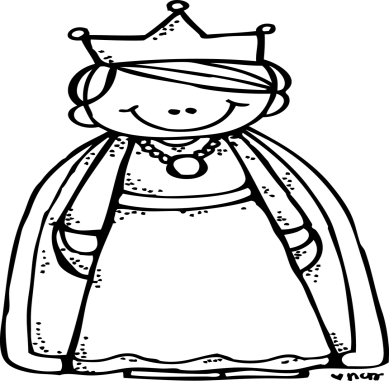 queen مَلِكَةٌnightلَيْلٌDraw a pictureCopy the wordThe wordمَلِكٌمَلِكَةٌلَيْلٌ